CONSORT 2010 checklist of information to include when reporting a pilot or feasibility trial* and when reporting a cluster randomised trial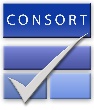 Citation: Eldridge SM, Chan CL, Campbell MJ, Bond CM, Hopewell S, Thabane L, et al. CONSORT 2010 statement: extension to randomised pilot and feasibility trials. BMJ. 2016;355.*We strongly recommend reading this statement in conjunction with the CONSORT 2010, extension to randomised pilot and feasibility trials, Explanation and Elaboration for important clarifications on all the items. If relevant, we also recommend reading CONSORT extensions for cluster randomised trials, non-inferiority and equivalence trials, non-pharmacological treatments, herbal interventions, and pragmatic trials. Additional extensions are forthcoming: for those and for up to date references relevant to this checklist, see www.consort-statement.org.Section/TopicItem NoChecklist itemReported on page NoTitle and abstractTitle and abstractTitle and abstractTitle and abstract1aIdentification as a pilot or feasibility randomised trial and cluster trial in the title11bStructured summary of pilot trial design, methods, results, and conclusions (for specific guidance see CONSORT abstract extension for pilot trials)3-4IntroductionIntroductionIntroductionIntroductionBackground and objectives2aScientific background and explanation of rationale for future definitive trial, and reasons for randomised pilot trial and cluster trial5-6Background and objectives2bSpecific objectives or research questions for pilot trial and whether objectives pertain to the cluster level, the individual participant or both6-7MethodsMethodsMethodsMethodsTrial design3aDescription of pilot trial design (such as parallel, factorial) including allocation ratio and definition of cluster and description of how the design features apply to the clusters7-8Trial design3bImportant changes to methods after pilot trial commencement (such as eligibility criteria), with reasonsN/AParticipants4aEligibility criteria for participants and clusters7-9, Table 1Participants4bSettings and locations where the data were collected74cHow participants were identified and consented7-9Interventions5The interventions for each group with sufficient details to allow replication, including how and when they were actually administered and whether interventions pertain to the cluster level, the individual participant level or both9-11Outcomes6aCompletely defined prespecified assessments or measurements to address each pilot trial objective specified in 2b, including how and when they were assessed and whether the outcome measures pertain to the cluster level, the individual participant level or both11Outcomes6bAny changes to pilot trial assessments or measurements after the pilot trial commenced, with reasonsN/A6cIf applicable, prespecified criteria used to judge whether, or how, to proceed with future definitive trial12Sample size7aRationale for numbers in the pilot trial, and method of calculation, number of clusters and whether equal or unequal cluster sizes are assumed, cluster size, a coefficient of intracluster correlation (ICC or k) and an indication of uncertainty12Sample size7bWhen applicable, explanation of any interim analyses and stopping guidelines13Randomisation:Sequence generation8aMethod used to generate the random allocation sequence8 – clustersSequence generation8bType of randomisation(s); details of any restriction (such as blocking and block size), details of stratification or matching if used7-8– clusterAllocationconcealmentmechanism9Mechanism used to implement the random allocation sequence (such as sequentially numbered containers), describing any steps taken to conceal the sequence until interventions were assigned, specification that allocation was based on clusters rather than individuals and whether allocation concealment (if any) was at cluster level, the individual participant level or both8Implementation10aWho generated the random allocation sequence, who enrolled clusters, and who assigned clusters to interventions810bMechanism by which individual participants were included in clusters for the purposes of the trial (such as complete enumeration, random sampling)8-910cFrom whom consent was sought (representatives of the cluster, or individual cluster members, or both) and whether consent was sought before or after randomisation7-9Blinding11aIf done, who was blinded after assignment to interventions (for example, participants, care providers, those assessing outcomes) and how8-9, Additional files 1, 2Blinding11bIf relevant, description of the similarity of interventions9Statistical methods12Methods used to address each pilot trial objective whether qualitative or quantitative, and how clustering was taken into account13-14ResultsResultsResultsResultsParticipant flow (a diagram is strongly recommended)13aFor each group, the numbers of clusters who were approached and/or assessed for eligibility, randomly assigned, received intended treatment, and were assessed for each objective14Participant flow (a diagram is strongly recommended)13bFor each group, losses and exclusions after randomisation for both clusters and individual cluster members, together with reasons14-15Recruitment14aDates defining the periods of recruitment and follow-up13-15Recruitment14bWhy the pilot trial ended or was stoppedN/ABaseline data15A table showing baseline demographic and clinical characteristics for the individual and cluster levels as applicable for each groupAdditional file 9Numbers analysed16For each objective, number of clusters and participants (denominator) included in each analysis. If relevant, these numbers should be by randomised groupFigure 2Outcomes and estimation17For each objective, results including expressions of uncertainty (such as 95% confidence interval) for anyEstimates and results at the individual or cluster level as applicable and a coefficient of intracluster correlation (ICC or k) for each primary outcome. If relevant, these results should be by randomised groupTables 2-6, Additional files 10-12, pages 14-20Ancillary analyses18Results of any other analyses performed that could be used to inform the future definitive trial19, Additional file 12Harms19All important harms or unintended effects in each group (for specific guidance see CONSORT for harms)10, 11, and 1519aIf relevant, other important unintended consequencesN/ADiscussionDiscussionDiscussionDiscussionLimitations20Pilot trial limitations, addressing sources of potential bias and remaining uncertainty about feasibility21, 23-24, 27Generalisability21Generalisability (applicability) of pilot trial methods and findings to future definitive trial and other studies, and generalisability to clusters and/or individual participants (as relevant)21-25Interpretation22Interpretation consistent with pilot trial objectives and findings, balancing potential benefits and harms, andconsidering other relevant evidence21-2822aImplications for progression from pilot to future definitive trial, including any proposed amendments23-27Other informationOther informationOther informationRegistration23Registration number for pilot trial and name of trial registry4Protocol24Where the pilot trial protocol can be accessed, if available4, ref [1]Funding25Sources of funding and other support (such as supply of drugs), role of funders3126Ethical approval or approval by research review committee, confirmed with reference number7